U.S. HISTORY: The Cold War  	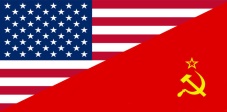 The Origins of the Cold War13-1: Read page 393-401 and answer the questions below.Read “The Story Matters” page 393. Right a sentence that would describe the main idea of the paragraph you read.What did President Roosevelt think of tariffs?What was the goal of The Bretton Woods Conference?What was the purpose of the newly created World Bank?What was the purpose of the newly created International Monetary Fund?Explain the new currency system set up at the Bretton Woods Conference.What was discussed at the Dumbarton Oaks estate?How would the United Nations be organized?Name the 5 permanent members of the UN Security Council.What was the purpose of The UN Security Council?What was the UN Charter?How did Mary McLeod Bethune help to organize the United Nations?Who attended the Yalta Conference and when and where did it take place?What was discussed at the Yalta Conference related to Poland?Geography question page 398, answer question # 1 & 2.What was “The Declaration of Liberated Europe” that was brought up at the Yalta Conference?What did they decide at the Yalta Conference regarding Germany?Explain the Cold War.What were the Soviet Union’s concerns at the end of WW II?Geography question page 400, # 1 & 2.Why did the Potsdam Conference increase tension between the U.S. and The Soviet Union?List the 5 Eastern European nations that became pro-Soviet communist countries.What were Satellite Nations?What was the Iron Curtain?Refer to the map on page 400 again. What does the Iron Curtain black line separate?